MISIE29.03.2021Temat tygodnia: WielkanocPONIEDZIAŁEK:   Najpiękniejsze jajka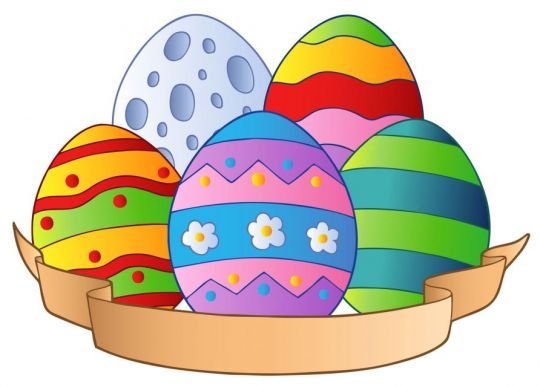 Zapraszam do odsłuchania piosenki, której  zaczęliśmy uczyć się w przedszkolu „Pisanki kraszanki”https://www.youtube.com/watch?v=qKY9oeELKn4Proszę o obejrzenie z dzieckiem widokówek i obrazków związanych ze świętami. Nazywanie przedstawionych na nich elementów, zwrócenie uwagi na to, co kojarzy się z Wielkanocą. Zachęcenie dziecka do swobodnych wypowiedzi, dzielenie się swoimi spostrzeżeniami.Zabawy badawcze: „Z czego składa się jajko?”- Oglądanie jaj kurzych. Zapoznanie z budową jaja kurzego:Rozbicie surowego jajka- oglądanie białka i żółtka na spodeczkach, określanie ich konsystencji i koloruWyjaśnienie jakie funkcje pełnią w jajku, podanie charakterystycznych cech skorupki(Zwrócenie uwagi na delikatność skorupki)Określanie przez dziecko w jakiej postaci można spożywać jajka.Degustacja jaj ugotowanych na twardoĆwiczenia językowe „Jedno kurczątko”- Rodzic wymawia słowa związane z Wielkanocą             ( w liczbie pojedynczej). Dziecko tworzy liczbę mnogą do podanych słów np. jedno kurczątko, dwa… dziecko odpowiada kurczątka, jeden baranek, trzy…. baranki itp.„Popękane jajeczka”- ćwiczenie analizy i syntezy wzrokowej-  Dzieci składają sylwety jajek pocięte np. na trzy lub więcej części. Poniżej kolorowanka z pisankami, dziecko może ją wcześniej pokolorować a później Rodzic ją potnie, aby dziecko mogło ułożyć. Chętne dzieci mogą ją potem ułożoną przykleić na kolorową kartkę. Wykonaną pracą można się pochwalić na naszej fb grupie – zachęcam.Spacer po najbliższej okolicy – obserwowanie odświętnie udekorowanych wystaw sklepowych.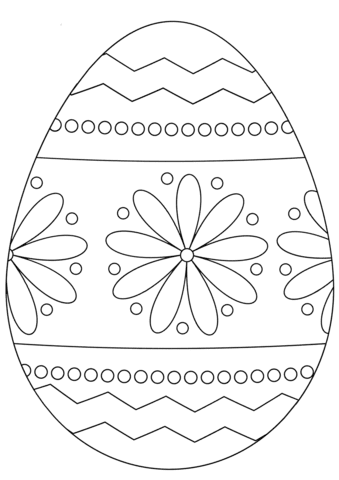 